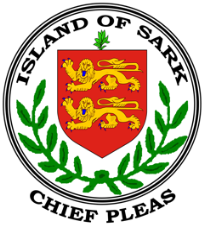 The Government of SarkSARK EDUCATION COMMITTEEA vacancy has arisen for the position of part time caretaker at Sark School. The hours of work are flexible but on average will be between 7 & 10 hours per month outside the time when school is functioning.The successful candidate will have the ability to work on their own initiative.The job would suit either a man or a woman.CARETAKERFor further information, including a job description and details of pay, please contact  The Committee Office, Chasse Marette, Sark GY10 1SF Telephone – 832118                   E-mail – ali.bateson@cwgsy.netTo discuss this vacancy further, please contactHeadteacher, Michelle BradyTelephone - 832601                    E-mail - head@school.sark.ggApplications must be made on the form provided and accompanied by the names of two referees, one of whom must be a resident of Sark.Closing date for applications is Midday on Friday, 26th April 2024Interviews will take place in the week commencing 29th April 2024 Posted 11th April 2024